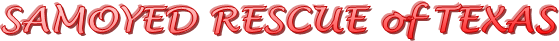 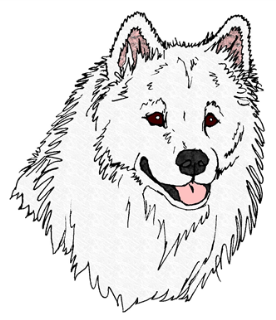                                                           Recognized Affiliate of National Samoyed Rescue      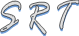 ASSUMED  OWNER  SURRENDERDate:  ___________________I, __________________________, give ___________________________full authority to act as sole owner in matters relating to the Transfer of Ownership of the Samoyed(s) known as _______________________________________________________to Samoyed Rescue of Texas. I understand, and agree that _______________________________is transferring ownership of the Samoyed(s) known as _____________________________to Samoyed Rescue of Texas for adoption.  This is being done with my full knowledge, understanding, and consent.__________________________________,____________________     Date: _____________________________________________, Samoyed Rescue of Texas, OfficerSamoyed Rescue of Texas Use Only:Accepted:  (SRT Officer): 											Printed Name: 							 Date: 					Email:  samrestx@yahoo.com